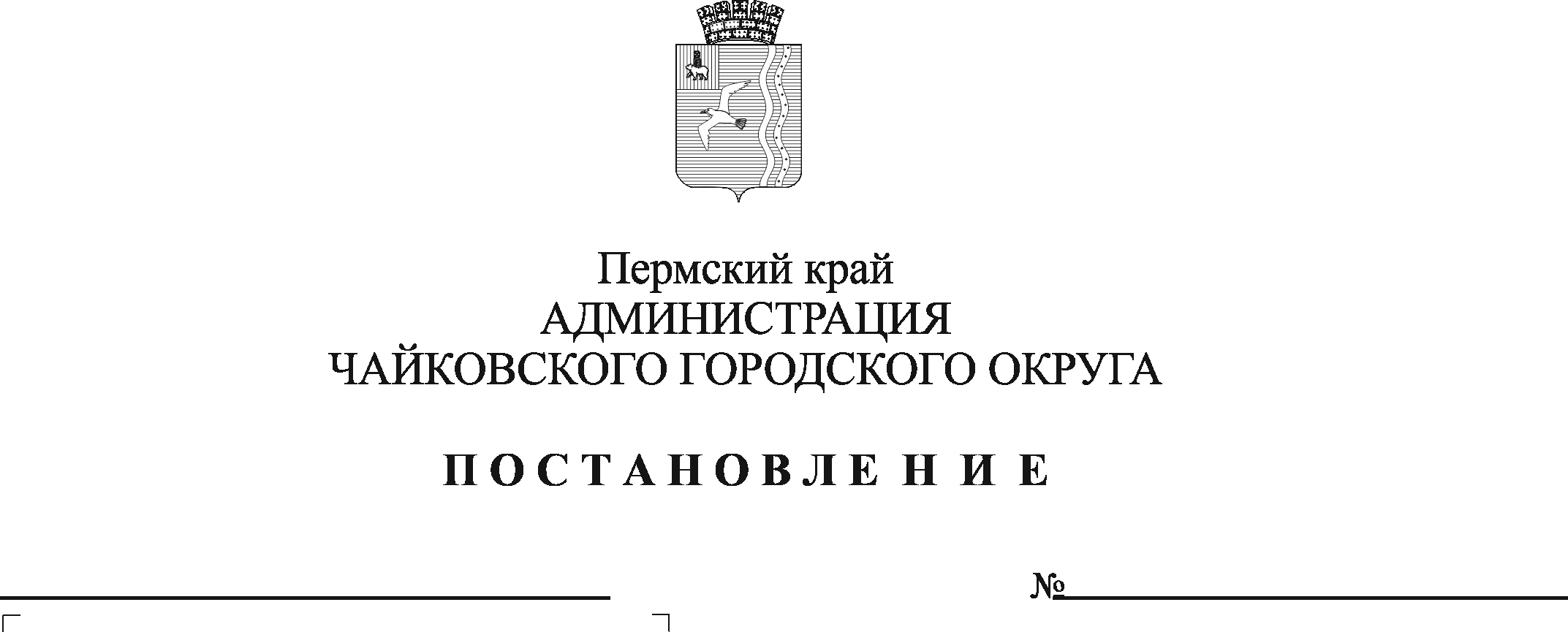 В соответствии со статьёй 1 Федерального закона от 19 июня 2000 г. № 82-ФЗ «О минимальном размере оплаты труда», Уставом Чайковского городского округа, решениями Чайковской городской Думы от 19 декабря 2018 г. № 96 «Об оплате труда работников муниципальных учреждений Чайковского городского округа» и от 9 декабря 2021 г. № 574 «О бюджете Чайковского городского округа на 2022 год и на плановый период 2023 и 2024 годов», постановлениями администрации города Чайковского от 11 февраля 2019 г. № 151 «Об утверждении Положения об оплате труда руководителей, специалистов, служащих, замещающих должности, не отнесённые к должностям муниципальной службы» и от 11 февраля 2019 г. № 153 «Об оплате труда рабочих муниципальных учреждений Чайковского городского округа», в целях регулирования оплаты труда в муниципальном казенном учреждении «Управление закупок» ПОСТАНОВЛЯЮ:Внести в Положение об оплате труда работников муниципального казенного учреждения «Управление закупок», утверждённое постановлением администрации Чайковского городского округа от 14 апреля 2020 г. № 412 (в редакции постановлений администрации Чайковского городского округа от 08.12.2020 № 1200, от 09.02.2021 № 104, от 29.03.2021 № 283, от 08.11.2021 № 1156), следующие изменения:1.1. в пункте 2.2 раздела 2 позицию:изложить в следующей редакции:1.2. в пункте 5.2 раздела 5 позицию:изложить в следующей редакции:Опубликовать постановление в газете «Огни Камы» и разместить на официальном сайте администрации Чайковского городского округа.Постановление вступает в силу с 1 января 2022 г.Глава городского округа –глава администрацииЧайковского городского округа                                                      Ю.Г. ВостриковПрофессиональная квалификационная группа «Общеотраслевые профессии рабочих первого уровня»Профессиональная квалификационная группа «Общеотраслевые профессии рабочих первого уровня»Профессиональная квалификационная группа «Общеотраслевые профессии рабочих первого уровня»Профессиональная квалификационная группа «Общеотраслевые профессии рабочих первого уровня»61 квалификационный уровеньУборщик служебных помещений6 399,00Профессиональная квалификационная группа «Общеотраслевые профессии рабочих первого уровня»Профессиональная квалификационная группа «Общеотраслевые профессии рабочих первого уровня»Профессиональная квалификационная группа «Общеотраслевые профессии рабочих первого уровня»Профессиональная квалификационная группа «Общеотраслевые профессии рабочих первого уровня»61 квалификационный уровеньУборщик служебных помещений7 668,005Секретарьдо 0,405Секретарьдо 0,65